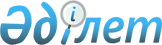 О признании утратившими силу некоторых постановлений акимата Байзакского районаПостановление акимата Байзакского района Жамбылской области от 28 сентября 2018 года № 421. Зарегистрировано Департаментом юстиции Жамбылской области 22 октября 2018 года № 3970
       Примечание РЦПИ.

       В тексте документа сохранена пунктуация и орфография оригинала.
      В соответствии со статьей 37 Закона Республики Казахстан от 23 января 2001 года "О местном государственном управлении и самоуправлении в Республике Казахстан" и со статьей 27 Закона Республики Казахстан от 6 апреля 2016 года "О правовых актах" акимат Байзакского района ПОСТАНОВЛЯЕТ:
      1. Признать утратившими силу некоторые постановления акимата Байзакского района, согласно приложению к настоящему постановлению. 
      2. Контроль за исполнением настоящего постановления возложить на руководителя аппарата акима района Акбаева Бактияра Муратовича.
      3. Настоящее постановление вступает в силу со дня государственной регистрации в органах юстиции и вводится в действие по истечении десяти календарных дней после дня его первого официального опубликования. Перечень некоторых постановлений акимата Байзакского района, признанных утратившими силу
      1. Постановление акимата Байзакского района от 23 января 2015 года № 59 "Об утверждении Положения коммунального государственного учреждения "Аппарат акима Байзакского района" (зарегистрировано в Реестре государственной регистрации нормативных правовых актов за № 2508, опубликовано 11 марта 2015 года в районной газете "Ауыл жаңалығы - Сельская новь").
      2. Постановление акимата Байзакского района от 23 января 2015 года № 58 "Об утверждении Положения коммунального государственного учреждения "Отдел ветеринарии акимата Байзакского района Жамбылской области" (зарегистрировано в Реестре государственной регистрации нормативных правовых актов за № 2550, опубликовано 14 марта 2015 года в районной газете "Ауыл жаңалығы - Сельская новь").
      3. Постановление акимата Байзакского района от 29 апреля 2015 года № 301 "Об утверждении Положения коммунального государственного учреждения "Отдел образования акимата Байзакского района" (зарегистрировано в Реестре государственной регистрации нормативных правовых актов за № 2664, опубликовано 1 июля 2015 года в районной газете "Ауыл жаңалығы - Сельская новь").
					© 2012. РГП на ПХВ «Институт законодательства и правовой информации Республики Казахстан» Министерства юстиции Республики Казахстан
				
      Аким района 

Р. Рахманбердиев
Приложение к постановлению 
акимата Байзакского района 
№ 421 от "28" сентября 2018 
года